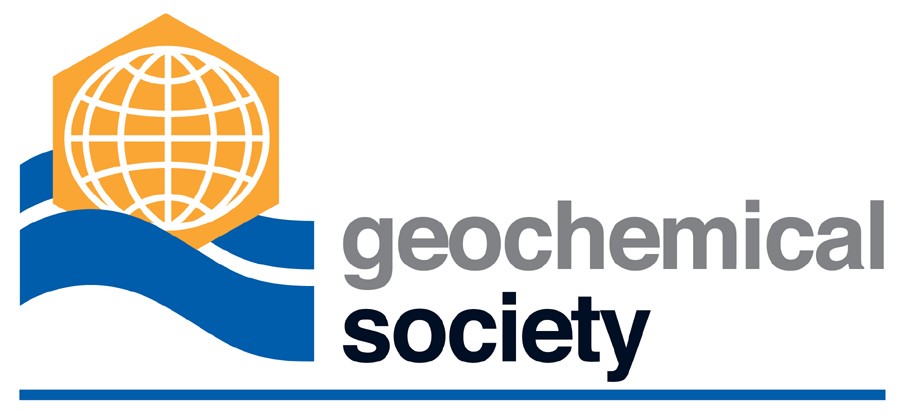 Award NominationCover SheetA complete and through nomination is critical to ensuring that your candidate is properly represented.I am nominating this candidate for (Check ONE) Please keep this nomination anonymous. Often the award recipient asks to know and to acknowledge those involved in the nomination process, check this box if you do NOT want GS to share this information with the recipient. Candidate’s Information
In 50 words or fewer, summarize the accomplishments for which you are nominating the candidate.Principal Nominator’s InformationProfessional Ethics Statement – Please Check One of the Following I certify that, to the best of my knowledge, the person I have nominated has not been sanctioned or found at fault as the result of a complaint, investigation, or other proceeding related to his/her professional conduct (including harassment allegations), and that he/she is not currently the subject of such an investigation. I am aware that the person I have nominated has been sanctioned or found at fault as the result of a complaint, investigation, or other proceeding related to his/her professional conduct, or that he/she is currently the subject of such an investigation but would nevertheless like to proceed with the nomination. (Please note that selecting the second case is not necessarily disqualifying, but you may be contacted for a confidential discussion.)07/2021V.M. GoldschmidtAwardF.W. ClarkeAwardC.C. PattersonAwardA.E. TreibsAwardGeochemistryFellowsNamePh.D. Year*InstitutionPh.D. InstitutionDepartmentDegree ReceivedCountryDegree Advisor*Email*Required for Clarke Award only*Required for Clarke Award onlyNamePhoneInstitutionEmailDepartmentDate SubmittedCountry